   AMAÇ :  Radyoloji bölümünde bulunan ESWL ünitesinin usul ve esaslarının belirlenmesidir.KAPSAM : Zonguldak Level Hospital Radyoloji Ünitesi bünyesinde bulunan ESWL ünitesi için geçerlidir.SORMLULAR : Radyoloji sorumlusu, ESWL Teknisyeni,TANIM :ESWL: (Şok dalga litotripsi) yüksek frekanslı ses dalgalarını dış bir kaynaktan (vücudun dışından) göndererek böbrek taşını küçük parçalara ayırıp idrar yollarından düşmesini sağlamaya yarar.UYGULAMA :Poliklinik gelen hastanın röntgen ve tomografi filmleri incelenir. Hastanın idrar ve kan tetkiklerine bakılır ve taşın nerene olduğu kesinleştirilir.Hastaya kullandığı herhangi bir ilaç olup olmadığı sorulur. Hamilelik durumu sorgulanır.Kan sulandırıcı ilaç kullanan hastalar için kan sulandırıcı ilacı kesmeleri söylenir ve ileri bir tarihe eswl randevusu verilir. Hamilelik şüphesi olan hastalara taş kırma işlemi yapılmaz.Hastaya HD.RB.08 ESWL Onam Formu okutulur ve imzalatılır.Tedaviye başlamadan önce hastaya hemşire eşliğinde ağrı kesici IV takılır. Gerektiği durumlarda anestezi birimiyle görüşülerek hastaya anestezi eşliğinde taş kırma uygulanabilir.Cihaza alınan hastaya işlem hakkında bilgi verilir.Cihaz hastanın taşına odaklanır ve yüksek ses dalgası verilerek taşın kırılması sağlanır.İlk seansta kırılmayan taşlar için bir hafta aralıklarla ikinci veya üçüncü seans eswl uygulanabilir.Seans bittikten sonra hasta 10 dakika hemşire eşliğinde müşahede odasında tutularak hastanın durumu gözlenir.5.10 Üroloji doktorunun verdiği ilaçların kullanım şekli hastaya anlatılır. Günde 2 litreye yakın su içmesi söylenen hastanın herhangi bir şikâyeti olmaması durumunda taburcu edilir.       5.11 Hasta bir hafta sonra kontrol için tekrar çağırılır.İLGİLİ DÖKÜMANLARHD.RB.08 ESWL Onam Formu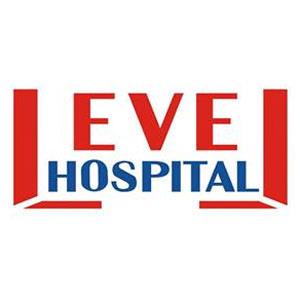 ESWL İŞLEYİŞ TALİMATIDÖKÜMAN KODURG.TL.09ESWL İŞLEYİŞ TALİMATIYAYIN TARİHİ02.01.2016ESWL İŞLEYİŞ TALİMATIREVİZYON TARİHİ00ESWL İŞLEYİŞ TALİMATIREVİZYON NO00ESWL İŞLEYİŞ TALİMATISAYFA1/1HAZIRLAYANKONTROL EDENONAYLAYANRADYOLOJİ SORUMLUSUPERFORMANS VE KALİTE BİRİMİBAŞHEKİM